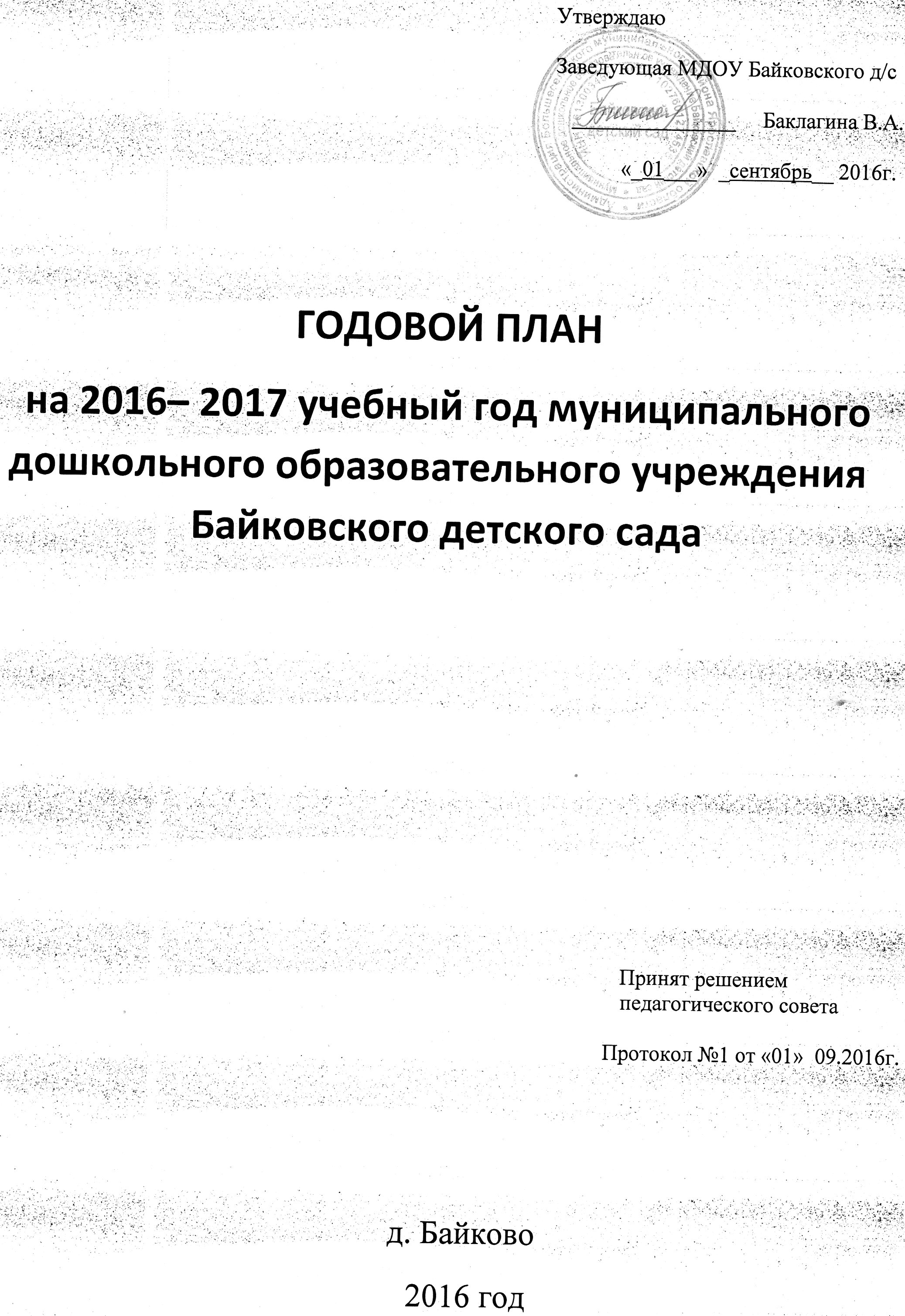 1.     Информационный раздел    МДОУ Байковский детский сад Большесельского муниципального образования Большесельского района  открыт  в 1981 году. Функционирует одна разновозрастная группа на 14 человек. Здание для детского сада  приспособлено из  старинного дома. Отопление, вода, канализация, сантехническое оборудование в хорошем  состоянии. Групповые комнаты и спальные комнаты отделены друг от друга.     Муниципальное  дошкольное образовательное учреждение детский сад работает по пятидневной  рабочей неделе с 8-00 до 17-00. Учреждение  имеет: кабинет заведующей, 2 игровые комнаты, спальная, столовая и ряд служебных помещений.Состояние материально-технической базы и медико-социальных условий ДОУ соответствует педагогическим требованиям, и санитарным нормам. Все компоненты развивающей педагогической среды включают в себя оптимальные условия для полноценного физического, эстетического, познавательного и социального развития детейНа территории детского сада для группы имеется прогулочная площадка, на которой размещены игровые постройки, есть теневые навесы.Юридический адрес учреждения:152368 Ярославская область , Большесельский район д.Байково, д.10Телефон: 8(48542)2-37-47Электронный адрес: baklagina.vera@mail.ruСодержание педагогического процесса определяется: -Основной образовательной программой дошкольного образования, разработанной в МДОУ детского сада ;- Федеральный закон от 29.12.2012 № 273-ФЗ «Об образовании в Российской Федерации;- «Санитарно-эпидемиологические требования к устройству, содержанию и организации режима работы дошкольных образовательных учреждений.СанПиН 2.4.1.3049-13»;МДОУ   Байковский детский осуществляет свою деятельность на основании:Устав ДОУ  утвержден постановлением администрации муниципального образования Большеселький  район от 22 ноября 2011года № 1298.Лицензия на право осуществления образовательной деятельности: серия ЯО № 000662, регистрационный № 76242511/0352 от 06 сентября  2011года, срок действия: бессрочно; Приложение к лицензии от 06  сентября  2011 г., 1.1Комплектование группы в 2015 – 2016 учебном году2. Кадровый потенциал ДОУ2.1. Общая характеристика кадров ДОУШтатным расписание МДОУ предусмотрено 4,75 единиц из них:заведующий – 1воспитатели – 1младший воспитатель   – 1повар – 0,75рабочий по стирке и ремонту спецодежды – 0,25уборщик служ.помещений – 0,25рабочий по компл.обсл – 0,5                                 2.2 Образовательный ценз  педагогов: среднее – педагогическое  образование – 1 педагога; средн-педагогическое., незаконченное высшее образование -  1 педагогов.                                2.3 Курсы повышения квалификации3.      СОЦИАЛЬНЫЙ ПАСПОРТ СЕМЕЙ ВОСПИТАННИКОВ, ПОСЕЩАЮЩИХ ДОУДошкольное учреждение посещают воспитанники деревни  Байково, с.Большое селоМДОУ детский сад большое внимание уделяется организации взаимодействия с семьями воспитанников, поэтому проведено изучение контингента родителей. Анализ социального и образовательного статуса членов семей воспитанников дал следующие результаты.Контингент родителей, образовательный статусСоциальная характеристика родителейВ целом для основного контингента родителей характерны средний уровень доходов, высокие требования к образованию, большое желание сохранить и укрепить здоровье дошкольников и дать ребенку хорошую подготовку к школе.4. ЦЕЛИ И ЗАДАЧИ РАБОТЫ ДОУ НА 2016 – 2017 УЧЕБНЫЙ ГОД.На основании выводов и результатов  анализа деятельности учреждения за прошлый год определены цели и задачи учреждения на 2016 – 2017  учебный год:ЦЕЛЬ РАБОТЫ: построение работы ДОУ в соответствии с ФГОС, создание благоприятных условий для полноценного проживания ребенком дошкольного детства, формирования основ базовой культуры личности,  всестороннее развитие психических и физических качеств в соответствии с возрастными и индивидуальными особенностями, подготовка ребенка к жизни в современном обществе.ОСНОВНЫЕ ЗАДАЧИ РАБОТЫ:Охрана жизни и здоровья детейОптимизировать предметно-развивающую среду учреждения с учётом образовательной программы ДОУ, в соответствии с требованиями ФГОС, для физического развития детей.Формирование   профессиональной  компетентности  педагогов  в области  освоения  новых  федеральных государственных образовательных стандартов дошкольного образования.Формирование семейных ценностей у дошкольников, для обогащения социального опыта ребенка через реализацию игровых проектов, сохранение и укрепление здоровья детей их физического развития и совместную деятельность с семьями воспитанников.Осуществлять взаимосвязь всего педагогического коллектива в образовательном пространстве дошкольного учреждения.5. СОДЕРЖАНИЕ БЛОКОВ ГОДОВОГО ПЛАНА ДОУ НА 2016 – 2017 УЧ.ГОД5.1  НОРМАТИВНО – ПРАВОВОЕ ОБЕСПЕЧЕНИЕ ДЕЯТЕЛЬНОСТИ МБДОУЦель работы по реализации блока:Приведение нормативно-правовой базы учреждения  в соответствие с требованиями ФГОС ДОУ. Управление и организация деятельностью учреждения в соответствии с законодательными нормами РФ.5.2 ИНФОРМАЦИОННО – АНАЛИТИЧЕСКАЯ ДЕЯТЕЛЬНОСТЬ  МДОУЦель работы по реализации блока: совершенствование и развитие управленческих функций с учетом ФГОС, получение положительных  результатов работы посредствам информационно – аналитической деятельности.5.3  ОРГАНИЗАЦИОННО – МЕТОДИЧЕСКАЯ РАБОТА МБДОУЦель работы по реализации блока: совершенствование работы учреждения в целом, педагогического коллектива, работы с родителями, выявление уровня реализации годовых и других доминирующих задач  деятельности ДОУ; совершенствование и развитие с учетом ФГОС, получение положительных  результатов работы посредствам педагогической деятельности.5.4 ПОВЫШЕНИЕ КВАЛИФИКАЦИИ ПЕДАГОГОВ  ДОУЦель работы по реализации блока: .  Повышение профессиональной компетентности педагогов, совершенствование педагогического мастерства.3.5 ИЗУЧЕНИЕ И КОНТРОЛЬ ДЕЯТЕЛЬНОСТИ МБДОУЦель работы по реализации блока: совершенствование работы учреждения в целом, выявление уровня реализации годовых и других доминирующих задач  деятельности ДОУ5.6  РАБОТА ДОУ С РОДИТЕЛЯМИ.Цель работы по реализации блока: оказание родителям практической помощи в повышении эффективности воспитания, обучения и развития детей6.  АДМИНИСТРАТИВНО – ХОЗЯЙСТВЕННАЯ  ДЕЯТЕЛЬНОСТЬ МДОУЦель работы по реализации блока: укрепление материально – хозяйственной базы учреждения, создание благоприятных  условий для воспитания,  развития детей дошкольного возрастаГруппаВозраст детейКоличество детейНаправленность группыМладший дошкольный 7общеразвивающаяДошкольный 3-75общеразвивающаяКоррекционная группа5-6 лет1компенсирующаяИтого13№Ф.И.О педагогаУчебное заведениеТема курсовКоличество часов, дата прохождения4Количество часов12345451Белякова Ольга ВладимировнаГОАУ Ярославской области «Институт развития образования»«:ФГОС:проектирование развивающей предметно-пространственной среды»16 час. 28.04.16-29.04.16472 часа2Баклагина Вера АлександровнаГОАУ Ярославской области «Институт развития образования»«:ФГОС:проектирование развивающей предметно-пространственной среды»16 час. 28.04.16-29.04.16472 часаКол-во семейВысшее образованиеСреднее специальноеСреднее образован.Неполное среднееГруппа1251820ГруппаКол-во семейПолная семьяНеполная семьяГруппа12111№ п\псодержание основных мероприятийсроки проведенияисполнитель1.Совершенствование и расширение нормативно – правовой базы  МДОУ на 2016 – 2017 уч. год.в течение годаЗаведующий2.Разработка нормативно – правовых документов, локальных актов о работе учреждения на 2016 – 2017 уч. годв течение годаЗаведующий3.Внесение изменений в нормативно – правовые документы по необходимости (распределение стимулирующих выплат, локальные акты, Положения и др.)в течение годаЗаведующий4.Разработка текущих инструктажей по ОТ, ТБ и охране жизни и здоровья детей.в течение годаЗаведующий5.Производственные собрания и инструктажи·        в течение годаЗаведующий6.Приведение в соответствии с требованиями  должностных инструкций и инструкций по охране труда работников ДОУв течение годаЗаведующий№ п\псодержание основных мероприятийсроки проведенияисполнитель1Деятельность руководителя по кадровому обеспечению.в течение  годаЗаведующий2Подведение итогов деятельности МДОУ за 2015 – 2016 учебный год, анализ проделанной работы, подведение итогов и выводов:·         проблемный анализ деятельности образовательного учреждения по направлениям: (анализ воспитательно-образовательного процесса в ДОУ;·         анализ состояния материально – технической базы;·         анализ педагогических кадров и др.·         анализ заболеваемости детейавгуст 2016ЗаведующийВоспитатель3Определение ключевых направлений работы учреждения на 2016 – 2017 учебный год, составление планов по реализации данной работы.август 2016ЗаведующийВоспитатель4Составление перспективных планов работы учреждения, разработка стратегии развития ДОУ на основе анализа работы учреждения.август 2016ЗаведующийВоспитатель5Составление перспективных планов воспитательно-образовательной  работы педагоговавгуст 2016Воспитатель6·     Проведение педсоветов, инструктажей, и др. форм информационно – аналитической деятельности.в течение  годаЗаведующий7Оформление наглядной информации, стендов, памяток по текущим  управленческим вопросам.в течение  годаЗаведующий8Организация взаимодействия между всеми участниками образовательного процесса: дети, родители, педагоги.в течение годаЗаведующий, Воспитатель№ Содержание основных мероприятийсроки проведенияИсполнитель1Педагогический совет №1Установочный «Перспективы работы ДОУ на 2016-2017 уч.г.»1.Анализ летней оздоровительной работы ДОУ.2.Задачи и мероприятия работы МДОУ на новый учебный год. Утверждение годового плана,  распорядка  дня, расписание НОД.3. Организация образовательного процесса в условиях реализации ФГОС ДО и создание условий для работы с детьми на новый учебный годсентябрьЗаведующий2Педагогический совет № 2«Система планирования воспитательно-образовательной работы в ДОУ в соответствии с ФГОС ДО». Теоретическая часть (Современные требования к планированию воспитательно-образовательной деятельности в соответствии с ФГОС ДО, выступление воспитателя  «Виды и формы планирования», алгоритм планирования и отслеживание результатов).  ноябрьЗаведующийПедагогический совет № 3«Инновационные подходы к созданию и совершенствованию развивающей предметно-пространственной среды в ДОУ в соответствии с ФГОС ДО»Организационный моментВыполнение решений предыдущего педсовета, аналитическая справка о контроле.Подведение результатов самоанализа воспитателя состояния РППС в группе. Результаты анкетирования родителей воспитанников.Итоги тематического контроля «Состояние работы в ДОУ по наполнению развивающей среды в соответствии с образовательными областями». Обсуждение проблем и поиск  путей их решения.февральЗаведующийПедагогический совет № 4Итоговый:1. Оценка деятельности коллектива по результатам промежуточного и итогового педагогического мониторинга по всем разделам ООП ДО.2. Выполнение годовых задач. Отчёт педагогов о выполнении образовательной программы в соответствии с требованиями  ФГОС ДО.3.  Итоги фронтального контроля «Готовность детей подготовительной к школе группы к школьному обучению».4. Утверждение плана работы, режима дня, расписания  НОД  на летний  период 2017г. майЗаведующий3Планируемые открытые мероприятияРайонный уровеньПознавательное развитие детей Уровень ДОУСенсорное воспитание детейНоябрьапрельВоспитатель1ВЫСТАВКИВыставка совместного детско-родительского творчества «Краски осени»ОктябрьВоспитатель2.Выставка по итогам конкурса «Наши руки не для скуки»Ноябрь Воспитатель3.«Новый год стучится в двери». Детское художественное творчество на новогоднюю и зимнюю тематику.ДекабрьВоспитатель4.«Портрет любимого папочки»ФевральВоспитатель5. «Встречаем Весну-красну!»МартВоспитатель 6.«Память народная вечно жива!»АпрельВоспитатель7.Выставка детского творчества «Правила дорожные знать каждому положено!» МайВоспитатель№ п\псодержание основных мероприятийсроки проведенияисполнитель1по плану курсовой подготовкиЗаведующая№ п\псодержание основных мероприятийсроки проведенияисполнитель1Планирование деятельности администрации МДОУ по контролю на 2016 - 2017 учебный год(по функциональным обязанностям)·Контроль за воспитательно-образовательной    работой в ДОУ·Контроль за  оздоровлением и физическим развитием детей  Контроль за состоянием материально – технического состояния МДОУв течение годаЗаведующий№ п\пСодержание основных мероприятийсроки проведенияисполнитель1Разработка системы работы с родителями.август-сентябрьЗаведующаяВоспитатель2Разработка перспективного плана работы ДОУ с родителями  на 2016 – 2017 учебный год.августВоспитатель3Сбор банка данных по семьям воспитанниковСоциологическое исследование социального статуса и психологического микроклимата семьи:- анкетирование, наблюдение, беседысентябрьВоспитатель5Наглядная информация·         Оформление папок –передвижек (ширм):- по правилам дорожного движения и детского травматизма в разные периоды (сезоны)- по вопросам воспитания и обучения- по вопросам основ безопасности жизнедеятельности в разные сезонные периоды- по вопросам оздоровительной работы- к праздникам и мероприятия, связанных с народными праздникамив течении годаВоспитатель6Выставки·         Оформление  праздничных газет и поздравлений·         Оформление выставок детских работ·         Выставка поделок «Новогодние чудеса»·         Выставка рисунков «Моя мама самая красивая», «Хочу быть похожим на папу», «Этот день Победы…»в течении годаВоспитательРодители7Конкурсы (с родителями)·         «Дары осени»- поделки из природного материала·         «Подарок папе»Конкурсы        ·         Лучший новогодний костюм·         Лучшая поделка из снегаоктябрьфевральдекабрьфевральВоспитательРодителиВоспитатель,8Праздники и развлечения·         « День здоровья – весёлые старты»·         «Праздник осени – осень в гости к нам пришла»·         «День матери»·         «Новый год на пороге. Здравствуй елочка душистая»·         «Рождественские забавы. Шутки прибаутки», «Коляда, коляда, открывай ворота!»·         Праздник, посвящённый дню защитника   отечества.·         «Самый первый праздник Весны- Мамин праздник»·         «День юмора и смеха. Все наоборот»·          «Праздник,   посвящённый Дню Победы»·           Выпускной «Летний   праздник, посвящённый Дню защиты детей»сентябрь октябрьноябрьдекабрьянварьфевральмарт апрельмайиюньВоспитатель9Помощь родителей учреждению·         Участие в субботниках·         ·         Привлечение родителей к благоустройству территории ДОУв течении годаЗаведующая8Родительские собрания :Собрание №1. (вводное)1 .Анализ работы за прошедший учебный год.2 .Знакомство родителей с годовым планом ДОУ на 2016 – 2017 учебный год3.Организация детского питания.4.    Выбор родительского комитета5.  РазноеСобрание №2.1. «Наши дети – какие они» 2.Организация  и  проведение  новогодних утренников.3. РазноеСобрание №3.1. «О здоровье всерьёз» 2.Организация  и  проведение  праздничных  мероприятий, посвященных  Дню  защитника Отечества и международному  женскому  дню  8 Марта.3. РазноеСобрание №4.1 «Чему научились наши дети»2. «Терроризм».3.Разное сентябрьдекабрьфевраль майЗаведующая.воспитательЗаведующая.воспитательЗаведующая.воспитатель. Заведующая.воспитатель№содержаниесрокиответственные1.Производственное собрание1.инструктажи на рабочих местах, повторение должностных обязанностей сотрудников.2.знакомство с приказами по охране труда, по пожарной безопасности. По организации электрохозяйства, об организации работы по противодействию терроризма.3. текущие инструктажи по ОТ, ПБ, охране жизни и здоровья детей4. повторение правила внутреннего трудового распорядка5.проведение праздника воспитателяСентябрьЗаведующая2.Маркировка мебели, проверка санитарного состояния всех помещений Сентябрь1р в месяцВоспитателиЗаведующая3.Подготовка здания к зимеСентябрь-октябрьМладший воспитатель, рабочий по ремонту и обслуживанию здания4.Совещания в Управление образования1р в мЗаведующая5.Составление табеля рабочего времени1р в мзаведующая6.Подсчёт остатков продуктов питания1р в мзаведующая7.Составление авансовых отчётовВ конце месяцазаведующая8.Начисление родительской компенсацииДо 10 числа каждого месяцазаведующая9.Работы комиссии по распределению стимулирующей части фонда оплаты трудаДо 20 числа каждого месяцазаведующая10.Подготовка ДОУ к проведению новогоднего праздника.Техника безопасности при проведении новогодних ёлок.Составление примерного графика отпусков.Работа по составлению новых локальных актов.ДекабрьДо 15 числадекабрьЗаведующаяВоспитателиЗаведующаяЗаведующаязаведующая11.Годовой отчёт.Производственное собрание «Об охране жизни и здоровья в зимний период»январьзаведующая12Заявки в бухгалтериюДо5 и 20 числа каждого месяцазаведующая13Уборка снега  и сосулек с крыши.По мере необходимостиРабочий по ремонту здания 14Повторные инструктажииюньзаведующая15Ремонтыиюльзаведующая16Инструктажи к летнему периоду.Благоустройство территорииМайЗаведующаяВсе сотрудники и родители